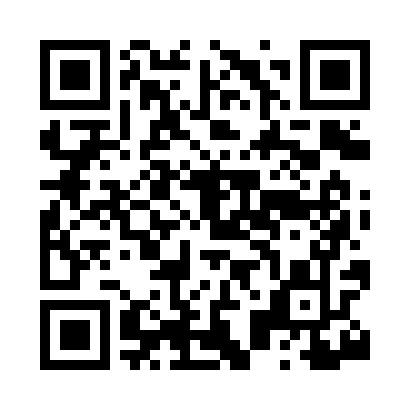 Prayer times for Ne Smith, Alabama, USAMon 1 Jul 2024 - Wed 31 Jul 2024High Latitude Method: Angle Based RulePrayer Calculation Method: Islamic Society of North AmericaAsar Calculation Method: ShafiPrayer times provided by https://www.salahtimes.comDateDayFajrSunriseDhuhrAsrMaghribIsha1Mon4:165:4112:544:408:079:312Tue4:175:4112:544:408:069:313Wed4:175:4212:544:418:069:314Thu4:185:4212:544:418:069:315Fri4:185:4312:544:418:069:306Sat4:195:4312:554:418:069:307Sun4:205:4412:554:418:069:308Mon4:205:4412:554:418:059:299Tue4:215:4512:554:428:059:2910Wed4:225:4512:554:428:059:2811Thu4:235:4612:554:428:049:2812Fri4:235:4712:554:428:049:2713Sat4:245:4712:564:428:049:2614Sun4:255:4812:564:428:039:2615Mon4:265:4912:564:428:039:2516Tue4:275:4912:564:428:029:2417Wed4:285:5012:564:428:029:2418Thu4:295:5012:564:428:019:2319Fri4:305:5112:564:428:019:2220Sat4:305:5212:564:428:009:2121Sun4:315:5312:564:428:009:2122Mon4:325:5312:564:427:599:2023Tue4:335:5412:564:427:589:1924Wed4:345:5512:564:427:589:1825Thu4:355:5512:564:427:579:1726Fri4:365:5612:564:427:569:1627Sat4:375:5712:564:427:559:1528Sun4:385:5812:564:427:559:1429Mon4:395:5812:564:417:549:1330Tue4:405:5912:564:417:539:1231Wed4:416:0012:564:417:529:11